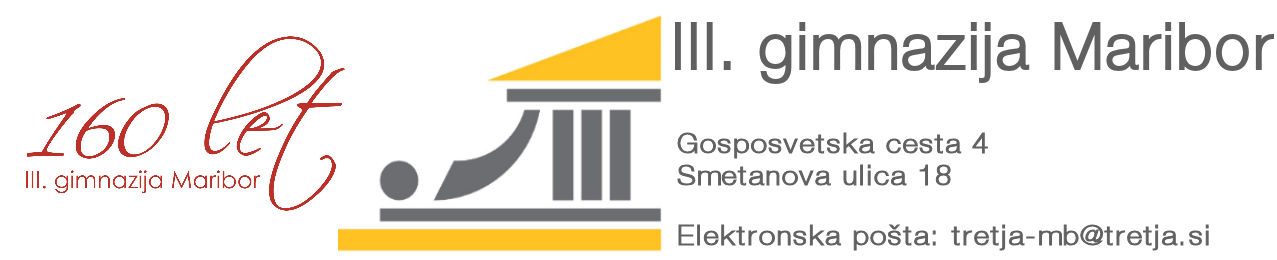 NAČRT OPRAVLJANJA DEJAVNOSTI PROSTE IZBIRE OIV ALI ID  v šolskem letu 2023/2024Načrtujem naslednje dejavnosti proste izbire obveznih izbirnih dejavnosti/ interesnih dejavnosti:Datum: ____________________________Podpis: ____________________________Načrt oddaj razredniku/-čarki.Ime in priimek dijaka/-inje:RAZRED:Zaporedna številkaIzbrana dejavnostŠtevilo urMentor,nosilec dejavnosti